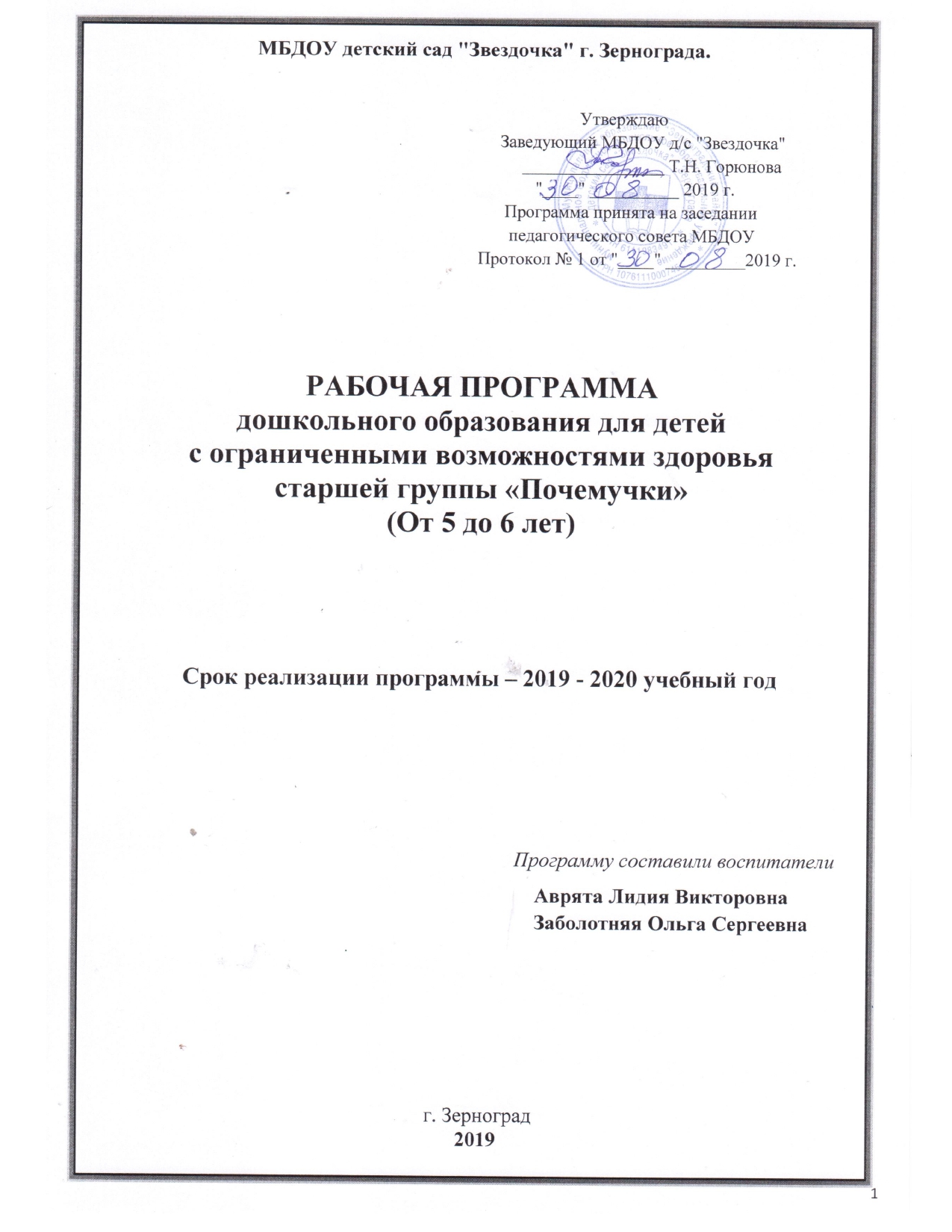 ЦЕЛЕВОЙ РАДЕЛПОЯСНИТЕЛЬНАЯ ЗАПИСКАМодернизация образования предусматривает комплексное, всестороннее обновление всех звеньев образовательной системы в соответствии с требованиями к обучению. Эти изменения касаются вопросов организации образовательной деятельности, технологий и содержания.Одной из ведущих линий модернизации образования является достижение нового современного качества дошкольного образования. Это вызывает необходимость разработки современных коррекционно-образовательных технологий, обновления содержания работы групп для детей с ограниченными возможностями здоровья в дошкольных образовательных учреждениях.На сегодняшний день актуальна проблема сочетаемости коррекционной и общеразвивающей программы с целью построения комплексной коррекционно-развивающей модели, в которой определено взаимодействие всех участников образовательного процесса в достижении целей и задач образовательной программы детского сада. Решение данной проблемы возможно через разработку рабочей программы, интегрирующей содержание ООП МБДОУ и коррекционных программ.Настоящая рабочая программа разработана воспитателями ДОУ Л. В. Аврята и О. С. Заболотней. Программа спроектирована с учётом ФГОС дошкольного образования, особенностей образовательного учреждения, региона, образовательных потребностей и запросов воспитанников. Кроме того, учтены концептуальные положения используемой в ДОУ Примерной общеобразовательной программы дошкольного образования «От рождения до школы» под редакцией Н. Е. Веракса, Т. С. Комаровой, М. А. Васильевой и «Адаптированной примерной основной образовательной программы для дошкольников с тяжёлыми нарушениями речи» под редакцией профессора Л.В. Лопатиной в соответствии с ФГОС.Рабочая программа старшей группы «Почемучки» МБДОУ детского сада «Звёздочка» в соответствии с ФГОС (далее Программа) является нормативно-управленческим документом, обосновывающим выбор цели, содержания, применяемых методик и технологий, форм организации воспитательно-образовательного процесса в ДОУ. Она представляет собой модель процесса воспитания и обучения детей, охватывающую все основные моменты их жизнедеятельности с учетом приоритетности видов детской деятельности в определенном возрастном периоде, обеспечивает разностороннее гармоничное развитие детей с учётом их возрастных и индивидуальных особенностей по основным направлениям: физическому, социально-коммуникативному, познавательно-речевому и художественно-эстетическому развитию.Целостность программы позволяет осуществлять комплексный подход к коррекционно-развивающей работе по коррекции тяжелых нарушений речи.В программе представлены методологические основы коррекционной работы, подходы и пути реализации при коррекции нарушений, взаимодействие и преемственность работы всех специалистов МБДОУ. Комплексность педагогического воздействия направлена на выравнивание речевого и психофизического развития детей и обеспечивает их всестороннее гармоничное развитие.Данная Программа составлена в соответствии со следующими нормативно-правовыми документами федерального, регионального, муниципального уровней и локальными актами МБДОУ д/с «Звездочка» г. Зернограда:Федеральный уровеньДекларация прав ребенка, принята резолюцией Генеральной Ассамблеи ООН от 20.11.1959 года;Конвенция о правах ребенка, принята резолюцией Генеральной Ассамблеи ООН от 20.11.1989 года;Конституция Российской Федерации от 25.12.1993 года (в редакции от 30.12.2008 года);Закон Российской Федерации «Об основных гарантиях прав ребёнка в Российской Федерации» № 124-ФЗ от 24.07.1998 года (в редакции от 01.09.2012 года);Федеральный закон от 24 ноября 1995 года № 181-ФЗ «О социальной защите инвалидов в Российской Федерации»;Закон Российской Федерации «Об образовании в Российской Федерации» № 273-ФЗ от 29.12.2012 года;Приказ Министерства образования и науки Российской Федерации «Об утверждении федерального государственного образовательного стандарта дошкольного образования» № 1155 от 17.10.2013 года;Приказ Министерства образования и науки Российской Федерации «Об утверждении Порядка организации и осуществления образовательной деятельности по основным общеобразовательным программам - образовательным программам дошкольного образования» № 1014 от 30.08.2013 года;Постановление Главного государственного санитарного врача Российской Федерации от 10 июля 2015 года № 26 «Об утверждении СанПиН 2.4.23286-15 «Санитарно-эпидемиологические требования к условиям и организации обучения и воспитания в организациях, осуществляющих образовательную деятельность по адаптированным основным общеобразовательным программам для обучающихся с ограниченными возможностями здоровья»;Приказ Министерства образовании и науки РФ от 18 октября 2013 года № 544н «Об утверждении профессионального стандарта «Педагог (педагогическая деятельность в сфере дошкольного, начального общего, основного общего, среднего общего образования; воспитатель, учитель)».Региональный уровеньЗакон Ростовской области «Об образовании в Ростовской области» № 26-ЗС от 14.11.2013 года;Закон Ростовской области «О социальной поддержке детства в Ростовской области» № 165-ЗС от 22.10.2004 года (в редакции от 25.12.2014 года);Постановление Правительства Ростовской области «Об утверждении Плана мероприятий («дорожной карты») «Изменения в отраслях социальной сферы, направленные на повышение эффективности образования в Ростовской области» № 241 от 25.04.2013 года.Муниципальный уровеньУстав МБДОУ д/с «Звездочка» г. Зернограда. Примерная адаптированная основная образовательная программа для дошкольников с тяжелыми нарушениями речи под редакцией профессора Л. В. Лопатиной и примерной основной общеобразовательной программы дошкольного образования «ОТ РОЖДЕНИЯ ДО ШКОЛЫ» под ред. Н. Е. Вераксы, Т. С. Комаровой, М. А. Васильевой.Адаптированная основная образовательная программа МБДОУ д/с «Звездочка» г. ЗерноградаПрограмма направлена на обеспечение разностороннего развития детей и подготовку их к обучению в школе.Программа содержит материалы для организации коррекционно-развивающей деятельности с детьми старшей группы. Коррекционная деятельность включает в себя логопедическую работу и работу по образовательным областям, соответствующим ФГОС ДО.Срок реализации программы -1 год (2019-2020).ЦЕЛИ И ЗДАЧИ РЕАЛИЗАЦИИ ПРОГРАММЫ Цель реализации Программы ― проектирование модели коррекционно-развивающей психолого-педагогической работы, максимально обеспечивающей создание условий для развития обучающихся с тяжелыми нарушениями речи (ТНР), их позитивной социализации, личностного развития, развития инициативы и творческих способностей на основе сотрудничества со взрослыми и сверстниками в соответствующих возрасту видах деятельности. Задачи Программы: Способствовать общему развитию дошкольников с ТНР, коррекции их психофизического развития, подготовке их к обучению в школе; Создать благоприятные условия для развития детей в соответствии с их возрастными и индивидуальными особенностями и склонностями; Обеспечить развитие способностей и творческого потенциала каждого ребенка как субъекта отношений с самим собой, с другими детьми, взрослыми и миром; Способствовать объединению обучения и воспитания в целостный образовательный процесс. Укреплять физическое и психическое здоровья ребенка, формирование основ его двигательной и гигиенической культуры; Развивать познавательную активность, любознательность, стремление к самостоятельному познанию и размышлению, развитие умственных способностей и речи ребенка. Формировать общую культуру личности детей, предпосылки к учебной деятельности; Обеспечить психолого-педагогическую поддержку семьи и повысить компетентность родителей (законных представителей) в вопросах развития и образования, охраны и укрепления здоровья детей; Обеспечить преемственность целей, задач и содержания дошкольного общего и начального общего образования. Решение конкретных задач коррекционно-развивающей работы, обозначенных в разделе Программы, осуществляется при комплексном подходе к воспитанию, развитию и образованию и тесной взаимосвязи в работе всех специалистов (учителя-логопеда, педагога - психолога, воспитателей, музыкального руководителя и инструктора по физкультуре) детского сада, а также при участии родителей в реализации программных требований. Решение данных задач позволит сформировать у дошкольников с ТНР психологическую готовность к обучению в общеобразовательной школе, реализующей образовательную программу или адаптированную образовательную программу для детей с тяжелыми нарушениями речи, а также достичь основных целей дошкольного образования, которые сформулированы в Концепции дошкольного воспитания. 1.3. ПРИНЦИПЫ И ПОДХОДЫ К СОЗДАНИЮ ПРОГРАММЫ Теоретической и методологической основой программы являются: положение Л.С. Выготского о соотношении первичных и вторичных нарушений, зоне актуального и ближайшего развития; учение Р.Е. Левиной психолого-педагогическом подходе в системе специального обучения; исследования закономерностей развития детской речи в условиях ее нарушения, проведенные Т.Б. Филичевой и Г.В. Чиркиной. Также концепция о соотношении мышления речи Л.С. Выготского, А.А. Леонтьева, А.Р. Лурия, Ж. Пиаже, элементарных и высших психических функций в процессе развития ребенка Л.С. Выготского, А.Р. Лурия. Внесли свой вклад современные представления о структуре речевого дефекта Р.И. Лалаевой, Е.М. Мастюковой, Е.Ф. Соботович, Т.Б. Филичевой, Г.В. Чиркиной. Программа строится на основе следующих принципов: Принцип индивидуализации, учета возможностей, особенностей развития и потребностей каждого ребенка; Принцип признания каждого ребенка полноправным участником образовательного процесса; Принцип опережающего подхода, диктующий необходимость раннего выявления детей с функциональными и органическими отклонениями в развитии, с одной стороны, и разработку адекватного логопедического воздействия - с другой; Принцип поддержки детской инициативы и формирования познавательных интересов каждого ребенка, при котором сам ребенок проявляет активность в выборе содержания своего образования; Соответствие условий, требований, методов возрасту и особенностям развития; Принцип интеграции усилий специалистов, обеспечивающий многоплановую работу по коррекции, развитию и воспитанию каждого ребенка с ограниченными возможностями в рамках пребывания в логопедической группе детского сада; Принцип комплексно-тематического построения образовательного процесса, позволяющий в полном объеме усвоить детям необходимые знания и сформировать умения и навыки для дальнейшего успешного школьного обучения; Принцип конкретности и доступности учебного материала, соответствия требований, методов, приемов и условий образования индивидуальным и возрастным особенностям детей; Принцип полифункционального подхода, предусматривающий одновременное решение нескольких коррекционных задач в структуре одного занятия; Принцип систематичности и взаимосвязи учебного материала. Программа строится на основе принципов дошкольного образования, изложенных в ФГОС ДО: Полноценное проживание воспитанником всех этапов дошкольного детства, обогащение (амплификация) детского развития;  Построение образовательной деятельности на основе индивидуальных особенностей каждого воспитанника, при котором сам воспитанник проявляет активность в выборе содержания своего образования, становится субъектом образования; Содействие и сотрудничество воспитанников и взрослых, признание воспитанника полноценным участником (субъектом) образовательных отношений; Поддержка инициативы воспитанников в различных видах деятельности;  Сотрудничество организации с семьями обучающихся;  Приобщение воспитанников к социокультурным нормам, традициям семьи, общества и государства;  Формирование познавательных интересов и познавательных действий воспитанника в различных видах деятельности;  Возрастная адекватность дошкольного образования (соответствие условий, требований, методов возрастным особенностям развития);  Учет этнокультурной ситуации развития воспитанников. Исходя из ФГОС ДО в Программе учитываются:  Индивидуальные потребности воспитанника с тяжелыми нарушениями речи, связанные с его жизненной ситуацией и состоянием здоровья, определяющие особые условия получения им образования (далее — особые образовательные потребности, ООП), индивидуальные потребности воспитанников с тяжелыми нарушениями речи; Возрастная адекватность дошкольного образования (соответствие условий, требований, методов возрасту и особенностям развития);  Построение образовательной деятельности на основе индивидуальных особенностей каждого воспитанника, когда сам воспитанник становится субъектом образования;  Возможности освоения воспитанником с нарушением речи Программы на разных этапах ее реализации;  Специальные условия для получения образования воспитанниками с ТНР, в том числе использование специальных методов, методических пособий и дидактических материалов, проведение групповых и индивидуальных коррекционных занятий, и осуществления квалифицированной коррекции нарушений их развития. Коррекционно-развивающая педагогическая деятельность направлена на:  Преодоление нарушений развития воспитанников с ТНР, оказание им квалифицированной помощи в освоении Программы;  Разностороннее развитие воспитанников с ОВЗ с учетом их возрастных и индивидуальных особенностей и особых образовательных потребностей, социальной адаптации. ЗНАЧИМЫЕ ДЛЯ РАЗРАБОТКИ И РЕАЛИЗАЦИИ ПРОГРАММЫ ХАРАКТЕРИСТИКИХарактеристика организационной структуры Муниципальное бюджетное дошкольное образовательное учреждение детский сад «Звездочка» г. Зернограда расположен по адресу: 347743, Ростовская обл., г. Зерноград, ул. Социалистическая, дом № 33, тел: 8(86359)41-3-61. МБДОУ функционирует в режиме 5-дневной рабочей недели (понедельник, вторник, среда, четверг, пятница), с пребыванием воспитанников 10,5 ч. (с 7-30 часов до 18-00 часов). Организация образовательного процесса национальных, климатических и демографических особенностей не имеет. Основными участниками реализации Программы являются: дети старшего дошкольного возраста, родители (законные представители), педагоги.Комплектование группы «Почемучки» на 01.09.2018 г.В календарно-тематическом планировании присутствуют: компонент основной программы, региональный компонент и компонент МБДОУ. Учебный план составлен в соответствии с СанПиН 2.4.1.3049-13 «Санитарно-эпидемиологические требования к устройству, содержанию и организации режима работы дошкольных образовательных организаций», утвержденные постановлением Главного государственного санитарного врача Российской   Федерации от 15 мая 2013 г.  N 26 зарегистрировано Министерством юстиции Российской Федерации 29 мая 2013 г., регистрационный N 28564, с изменениями и дополнениями от 27.08.2015 г.).Продолжительность непрерывной непосредственно образовательной деятельности для детей от 5 до 6 лет - не более 25 минут. Максимально допустимый объем образовательной нагрузки в первой половине дня в старшей группе не превышает 45 минут. В середине времени, отведенного на непрерывную образовательную деятельность, проводятся физкультурные минутки. Перерывы между периодами непрерывной образовательной деятельности - не менее 10 минут.Учебные месяцы разбиты на тематические блоки, каждый блок содержит лексические темы. Тематическое планирование на 2019 – 2020 г.  Умеренный континентальный климат позволяет организовывать прогулки воспитанников на свежем воздухе круглый год в зависимости от возрастных особенностей детей. Содержание Программы обеспечивает развитие личности, мотивации и способностей детей в различных видах деятельности и охватывает следующие структурные единицы, представляющие определенные направления развития и образования детей (далее - образовательные области): Социально-коммуникативное развитие; Познавательное развитие; Речевое развитие; Художественно-эстетическое развитие; Физическое развитие. Возрастные особенности детей 5 - 6 лет.Дети шестого года жизни уже могут распределять роли до начала игры и строить свое поведение, придерживаясь роли. Игровое взаимодействие сопровождается речью, соответствующей и по содержанию, и интонационно взятой роли. Речь, сопровождающая реальные отношения детей, отличается от ролевой речи. Дети начинают осваивать социальные отношения и понимать подчиненность позиций в различных видах деятельности взрослых, одни роли становятся для них более привлекательными, чем другие. При распределении ролей могут возникать конфликты, связанные с субординацией ролевого поведения. Наблюдается организация игрового пространства, в котором выделяются смысловой «центр» и «периферия». (В игре «Больница» таким центром оказывается кабинет врача, в игре «Парикмахерская» — зал стрижки, а зал ожидания выступает в качестве периферии игрового пространства.) Действия детей в играх становятся разнообразными.Развивается изобразительная деятельность детей. Это возраст наиболее активного рисования. В течение года дети способны создать до двух тысяч рисунков. Рисунки могут быть самыми разными по содержанию: это и жизненные впечатления детей, и воображаемые ситуации, и иллюстрации к фильмам и книгам. Обычно рисунки представляют собой схематичные изображения различных объектов, но могут отличаться оригинальностью композиционного решения, передавать статичные и динамичные отношения. Рисунки приобретают сюжетный характер; достаточно часто встречаются многократно повторяющиеся сюжеты с небольшими или, напротив, существенными изменениями. Изображение человека становится более детализированным и пропорциональным. По рисунку можно судить о половой принадлежности и эмоциональном состоянии изображенного человека.Конструирование характеризуется умением анализировать условия, в которых протекает эта деятельность. Дети используют и называют различные детали деревянного конструктора. Могут заменить детали постройки в зависимости от имеющегося материала. Овладевают обобщенным способом обследования образца. Дети способны выделять основные части предполагаемой постройки. Конструктивная деятельность может осуществляться на основе схемы, по замыслу и по условиям. Появляется конструирование в ходе совместной деятельности.Дети могут конструировать из бумаги, складывая ее в несколько раз (два, четыре, шесть сгибаний); из природного материала. Они осваивают два способа конструирования: 1) от природного материала к художественному образу (ребенок «достраивает» природный материал до целостного образа, дополняя его различными деталями); 2) от художественного образа к природному материалу (ребенок подбирает необходимый материал, для того чтобы воплотить образ).Продолжает совершенствоваться восприятие цвета, формы и величины, строения предметов; систематизируются представления детей. Они называют не только основные цвета и их оттенки, но и промежуточные цветовые оттенки; форму прямоугольников, овалов, треугольников. Воспринимают величину объектов, легко выстраивают в ряд — по возрастанию или убыванию — до 10 различных предметов.Однако дети могут испытывать трудности при анализе пространственного положения объектов, если сталкиваются с несоответствием формы и их пространственного расположения. Это свидетельствует о том, что в различных ситуациях восприятие представляет для дошкольников известные сложности, особенно если они должны одновременно учитывать несколько различных и при этом противоположных признаков.В старшем дошкольном возрасте продолжает развиваться образное мышление. Дети способны не только решить задачу в наглядном плане, но и совершить преобразования объекта, указать, в какой последовательности объекты вступят во взаимодействие и т. д. Однако подобные решения окажутся правильными только в том случае, если дети будут применять адекватные мыслительные средства. Среди них можно выделить схематизированные представления, которые возникают в процессе наглядного моделирования; комплексные представления, отражающие представления детей о системе признаков, которыми могут обладать объекты, а также представления, отражающие стадии преобразования различных объектов и явлений (представления о цикличности изменений): представления о смене времен года, дня и ночи, об увеличении и уменьшении объектов в результате различных воздействий, представления о развитии и т. д. Кроме того, продолжают совершенствоваться обобщения, что является основой словесно-логического мышления. В дошкольном возрасте у детей еще отсутствуют представления о классах объектов. Дети группируют объекты по признакам, которые могут изменяться, однако начинают формироваться операции логического сложения и умножения классов. Так, например, старшие дошкольники при группировке объектов могут учитывать два признака: цвет и форму (материал) и т. д.Как показали исследования отечественных психологов, дети старшего дошкольного возраста способны рассуждать и давать адекватные причинные объяснения, если анализируемые отношения не выходят за пределы их наглядного опыта.Развитие воображения в этом возрасте позволяет детям сочинять достаточно оригинальные и последовательно разворачивающиеся истории. Воображение будет активно развиваться лишь при условии проведения специальной работы по его активизации.Продолжают развиваться устойчивость, распределение, переключаемость внимания. Наблюдается переход от непроизвольного к произвольному вниманию.Продолжает совершенствоваться речь, в том числе ее звуковая сторона. Дети могут правильно воспроизводить шипящие, свистящие и сонорные звуки. Развиваются фонематический слух, интонационная выразительность речи при чтении стихов в сюжетно-ролевой игре и в повседневной жизни.Совершенствуется грамматический строй речи. Дети используют практически все части речи, активно занимаются словотворчеством. Богаче становится лексика: активно используются синонимы и антонимы.Развивается связная речь. Дети могут пересказывать, рассказывать по картинке, передавая не только главное, но и детали.Достижения этого возраста характеризуются распределением ролей в игровой деятельности; структурированием игрового пространства; дальнейшим развитием изобразительной деятельности, отличающейся высокой продуктивностью; применением в конструировании обобщенного способа обследования образца усвоением обобщенных способов изображения предметов одинаковой формы.Восприятие в этом возрасте характеризуется анализом сложных форм объектов; развитие мышления сопровождается освоением мыслительных средств (схематизированные представления, комплексные представления, представления о цикличности изменений); развиваются умение обобщать, причинное мышление, воображение, произвольное внимание, речь, образ Я.ПЛАНИРУЕМЫЕ РЕЗУЛЬТАТЫ ОСВОЕНИЯ ПРОГРАММЫЦелевые ориентиры освоения Программы детьми старшего дошкольного возраста с ТНРЛогопедическая работа Ребенок: Способен к устойчивому эмоциональному контакту с взрослым и сверстниками;Проявляет речевую активность, способность взаимодействовать с окружающими, желание общаться с помощью слова; Понимает названия предметов, действий, признаков, встречающихся в повседневной речи; Понимает и выполняет словесные инструкции, выраженные различными по степени сложности синтаксическими конструкциями;  Различает лексические значения слов и грамматических форм слова; Называет действия, предметы, изображенные на картинке, выполненные персонажами сказок или другими объектами; Участвует в элементарном диалоге (отвечает на вопросы после прочтения сказки, используя слова, простые предложения, состоящие из двух-трех слов, которые могут добавляться жестами); Рассказывает двустишья и простые потешки; Использует для передачи сообщения слова, простые предложения, состоящие из двух-трех слов, которые могут добавляться жестами; Произносит простые по артикуляции звуки; Воспроизводит звукослоговую структуру двухсложных слов, состоящих из открытых, закрытых слогов, с ударением на гласном звуке. Социально-коммуникативное развитие Ребенок: Выполняет отдельные ролевые действия, носящие условный характер; участвует в разыгрывании сюжета: цепочки двух-трех действий (воображаемую ситуацию удерживает взрослый);  Соблюдает в игре элементарные правила; Осуществляет перенос, сформированных ранее игровых действий в различные игры; Проявляет интерес к действиям других детей, может им подражать; Ориентируется на просьбы и требования взрослого (убрать игрушки, помочь сверстнику, поделиться игрушками и т.п.); Замечает несоответствие поведения других детей требованиям взрослого; Может заниматься, не отвлекаясь в течение трех-пяти минут; Обладает сформированными представлениями о родственных отношениях в семье и о своей социальной роли: сын (дочка), внук (внучка), брат (сестра); Отражает собственные впечатления, представления о событиях  своей жизни в речи, составляет с помощью взрослого небольшие сообщения, короткие рассказы «из личного опыта»; Выражает интерес и проявляет внимание к различным эмоциональным состояниям человека; Выполняет элементарные орудийные действия в процессе самообслуживания. Познавательное развитие Ребенок: Составляет схематическое изображение из двух-трех частей; Создает предметные конструкции из трех-пяти деталей; Показывает по словесной инструкции и может назвать два-четыре основных цвета и две-три формы; Выбирает из трех предметов разной величины «самый большой» («самый маленький»); Выполняет постройку из трех-четырех кубиков по образцу, показанному взрослым; Обладает навыком элементарной кооперативной деятельности с другими детьми в ходе создания коллективных построек (строим одинаковые постройки, вместе создаем одну и т. п.) с непосредственным участием взрослого; Воспринимает и запоминает инструкцию из трех-четырех слов; Использует в игре предметы-заместители; Усваивает сведения о мире людей и рукотворных материалах; Обладает навыком элементарного планирования и выполнения каких-либо действий с помощью взрослого и самостоятельно («Что будем делать сначала?», «Что будем делать потом?»); Обладает навыком моделирования различных действий, направленных на воспроизведение величины, формы предметов, протяженности, удаленности (показ руками, пантомимические действия на основе тактильного и зрительного обследования предметов и их моделей); Считает с соблюдением принципа «один к одному» (в доступных пределах счета), обозначает итог счета; Знает реальные явления и их изображения: контрастные времена года (лето и зима) и части суток (день и ночь); Обладает когнитивными предпосылками различных видов деятельности. Речевое развитие Ребенок: Испытывает потребность в общении и применении общих речевых умений; Стремится к расширению понимания речи; Пополняет активный словарный запас с последующим включением его в простые фразы; Использует простые по семантике грамматические формы слов и продуктивные словообразовательные модели; Использует простейшие коммуникативные высказывания. Художественно-эстетическое развитие Ребенок: Раскладывает и наклеивает элементы аппликации на бумагу; создает предметный схематический рисунок по образцу; Проявляет интерес к стихам, песням и сказкам, рассматриванию картинки; Проявляет эмоциональный отклик на различные произведения культуры и искусства; Эмоционально положительно относится к изобразительной деятельности, ее процессу и результатам; Знает используемые в изобразительной деятельности предметы и материалы (карандаши, фломастеры, кисти, бумага, краски, мел, пластилин, глина и др.) и их свойства; Владеет некоторыми операционально-техническими сторонами изобразительной деятельности, пользуется карандашами, фломастерами, кистью, мелом, мелками; рисует прямые, наклонные, вертикальные и горизонтальные, волнистые линии одинаковой и разной толщины и длины; сочетает прямые и наклонные линии; рисует округлые линии и изображения предметов округлой формы; использует приемы примакивания и касания кончиком кисти; Планирует основные этапы предстоящей работы с помощью взрослого; Прислушивается к звучанию погремушки, колокольчика, неваляшки или другого звучащего предмета; узнает и различает голоса детей, звуки различных музыкальных инструментов; С помощью взрослого и самостоятельно выполняет музыкально-ритмические движения и действия на шумовых музыкальных инструментах. Физическое развитие Ребенок: Проходит по гимнастической скамейке; Ударяет мяч об пол и ловит его двумя руками; Обладает развитой крупной моторикой, выражает стремление осваивать различные виды движения (бег, лазанье, перешагивание и пр.); Обладает навыками элементарной ориентировки в пространстве (движение по сенсорным дорожкам и коврикам, погружение и перемещение в сухом бассейне и т. п.); Реагирует на сигнал и действует в соответствии с ним; Выполняет по образцу взрослого, а затем самостоятельно простейшие построения и перестроения, физические упражнения в соответствии с указаниями инструктора по физической культуре (воспитателя); Стремится принимать активное участие в подвижных играх; Использует предметы домашнего обихода, личной гигиены, выполняет орудийные действия с предметами бытового назначения с незначительной помощью взрослого; С незначительной помощью взрослого стремится поддерживать опрятность во внешнем виде, выполняет основные культурно-гигиенические действия, ориентируясь на образец и словесные просьбы взрослого. Степень реального развития этих характеристик и способности ребенка их проявлять к моменту перехода на следующий уровень образования могут существенно варьировать у разных детей в силу различий в условиях жизни и индивидуальных особенностей развития конкретного ребенка. Программа строится на основе общих закономерностей развития личности детей дошкольного возраста с учетом сенситивных периодов развития. Целевые ориентиры, представленные в Программе: Не подлежат непосредственной оценке; Не являются непосредственным основанием оценки как итогового, так и промежуточного уровня развития детей; Не являются основанием для их формального сравнения с реальными достижениями детей; Не являются основой объективной оценки соответствия установленным требованиям образовательной деятельности и подготовки детей; Не являются непосредственным основанием при оценке качества образования. СОДЕРЖАТЕЛЬНЫЙ РАЗДЕЛ2.1.  ОРГАНИЗАЦИЯ РЕЖИМА ПРЕБЫВАНИЯ В ДОУСтруктура образовательного годаМодель организации деятельности взрослых и детей в ДОУМодель организации воспитательно-образовательного процесса на деньРасписание НОДв старшей  группе «Почемучки»Вне сетки занятийОзнакомление с художественной литературой;Сюжетно – ролевая игра;Ежедневно: Коррекционно-развивающая деятельность в режимных моментахВечернее коррекционное занятие воспитателя.ОРГАНИЗАЦИЯ РАБОТЫ  ПО ПРОБЛЕМЕ СОХРАНЕНИЯ И УКРЕПЛЕНИЯ ЗДОРОВЬЯ ДЕТЕЙПлан оздоровления детейОптимизация режимаОхрана психического здоровьяПрофилактика заболеваемостиОздоровление фитонцидамиЗакаливание с учетом состояния здоровья ребенкаВитаминотерапияМониторинг физического развития и состояния здоровья детейОрганизация работы с родителями по проблеме сохранения и укрепления здоровья детейТехнологии обучения здоровому образу жизниЗдоровьесберегающие педагогические технологииТехнологии сохранения и стимулирования здоровьяСОДЕРЖАНИЕ КОРРЕКЦИОННОЙ РАБОТЫКоррекционные задачи, стоящие перед воспитателемПостоянное совершенствование артикуляционной, тонкой и общей моторики.Закрепление произношения поставленных логопедом звуков.Обогащение, уточнение и активизация отработанной лексики в соответствии с лексическими темами программы.Упражнение в правильном употреблении сформированных грамматических категорий.Развитие внимания, памяти, логического мышления в играх и упражнениях.Формирование связной речи.Закрепление формирующихся навыков звуко-слогового анализа и синтеза (закрепление навыков чтения и письма).Основные направления коррекционной работы воспитателяАртикуляционная гимнастика (с элементами дыхательной и голосовой) выполняется в течение дня 3-5 раз.Пальчиковая гимнастика выполняется в комплексе с артикуляционной 3-5 раз в день.Коррегирующая мини-гимнастика для профилактики нарушений осанки и стопы выполняется ежедневно после сна.Вечерние индивидуальные занятия воспитателя по заданию логопеда. Содержание данных занятий определяется программой:- проговаривание слогов, слов, предложений на закрепляемый звук;- повторение скороговорок, коротких рассказов, стихов;- упражнение в звуко-слоговом анализе и синтезе;- повторение лексико-грамматических упражнений;Фронтальные занятия по программе (в соответствии с календарным планом).Коррекционная работа вне занятий: во время режимных моментов,   самообслуживания, хозяйственно-бытового труда и труда на природе, на прогулке, экскурсии, в играх и развлечениях.Работа воспитателя и логопеда при коррекции звукопроизношенияЦельПодготовительный этапЭтап появления звукаЭтап усвоения звука (правильное произнесение звука в речи)Поэтапная работа логопеда и воспитателя по лексической темеРазграничение функций логопеда и воспитателя в процессе работы по лексической темеПсихомоторное развитиеФормирование полноценных двигательных навыков, активная деятельность в процессе конструирования, сюжетной игры, трудовой деятельности, овладение тонко координированными и специализированными движениями рук является необходимым звеном в общей системе коррекционного обучения. В процессе правильно организованной деятельности необходимо устранить некоординированные, скованные, недостаточно ритмические движения. Обращается специальное внимание на особенности психомоторного развития детей, которые должны учитываться в процессе занятий (дети с речевой патологией, имеющей органическую природу нарушения, обычно различаются по состоянию двигательной сферы на возбудимых с явлениями отвлекаемости, нетерпеливости, неустойчивости и заторможенных с явлениями вялости, адинамичности). Среди детей с общим недоразвитием речи могут быть дети с дизартрией, имеющие, как правило, остаточные проявления органического поражения центральной нервной системы в виде стертых парезов, приводящих к двигательной неловкости, малому объему движений, недостаточному их темпу и переключаемости. Обще корригирующие упражненияКоррекция особенностей моторного развития детей осуществляется за счет специальных упражнений и общепринятых способов физического развития. Она направлена на нормализацию мышечного тонуса, исправление неправильных поз, развитие статической выносливости, равновесия, упорядочение темпа движений, синхронного взаимодействия между движениями и речью, запоминание серии двигательных актов, воспитание быстроты реакции на словесные инструкции, развитие тонкой двигательной координации, необходимой для полноценного становления навыков письма.     Особое внимание уделяется развитию тонкой моторики пальцев рук. Этому служат следующие упражнения: • сжимать резиновую грушу или теннисный мячик; • разгибать и загибать поочередно пальцы из кулака в кулак; • отхлопывать ритм ладонями по столу, затем чередуя положение: ладонь — ребро (одной и двумя руками); • поочередно каждым пальцем отстукивать ритм в заданном темпе по поверхности стола; • перебирать разными пальцами натянутую резинку или шнурок; • отстреливать каждым пальцем поочередно пинг-понговый шарик; • тренировать захват мячей различного диаметра; • вырабатывать переключение движений правой — левой руки (ладонь — кулак, ладонь — ребро ладони и т. п.); • воспроизводить различные позы руки (кулак — ладонь — ребро), пальцев (колечко — цепь — щепоть); • захватывать мелкие предметы небольшого диаметра различными пальцами; • перекатывать ребристый карандаш большим и попеременно остальными пальцами; • выполнять несложные геометрические узоры из мелких деталей (спичек, палочек, мозаики) на основе образца; • обучать детей рациональным приемам захвата крупных и мелких предметов. Указанные упражнения рекомендуется начинать в медленном темпе, постепенно его ускоряя и увеличивая количество повторений. При этом необходимо следить за четкостью и ритмичностью выполнения, не допускать содружественных движений и нарушения пространственной ориентации.СИСТЕМА МОНИТОРИНГА ДОСТИЖЕНИЯ ДЕТЬМИ ПЛАНИРУЕМЫХ РЕЗУЛЬТАТОВ ОСВОЕНИЯ ОБРАЗОВАТЕЛЬНОЙ ПРОГРАММЫ Мониторинг детского развития проводится два раза в год (в сентябре и мае). В проведении мониторинга участвуют педагоги, психологи и медицинские работники. Основная задача мониторинга заключается в том, чтобы определить степень освоения ребенком образовательной программы и влияние образовательного процесса, организуемого в дошкольном учреждении, на развитие ребенка.При организации мониторинга учитывается положение Л. С. Выготского о ведущей роли обучения в детском развитии, поэтому он включает в себя два компонента:- мониторинг образовательного процесса;- мониторинг детского развития.Мониторинг образовательного процесса осуществляется через отслеживание результатов освоения образовательной программы, а мониторинг детского развития проводится на основе оценки развития интегративных качеств ребенка.С помощью средств мониторинга образовательного процесса можно оценить степень продвижения дошкольника в образовательной программе.Форма проведения мониторинга преимущественно представляет собой наблюдение за активностью ребенка в различные периоды пребывания в дошкольном учреждении, анализ продуктов детской деятельности и специальные педагогические пробы, организуемые педагогом.Мониторинг детского развития (мониторинг развития интегративных качеств) осуществляется педагогами, психологом дошкольного учреждения и медицинским работником. Основная задача этого вида мониторинга – выявить индивидуальные особенности развития каждого ребенка и наметить при необходимости индивидуальный маршрут образовательной работы для максимального раскрытия потенциала детской личности.Мониторинг детского развития включает в себя оценку познавательного развития ребенка, состояние его здоровья, а также развития общих способностей: умственных, коммуникативных и регуляторных. Мониторинг детского развития осуществляется с использованием метода наблюдения, критериальных диагностических методик и тестовых методов. В процессе мониторинга исследуются физические, интеллектуальные и личностные качества ребенка путем наблюдений за ребенком, бесед, анализа продуктов детской деятельности…Мониторинг осуществляется с использованием критериев, заложенных для каждой возрастной группы в реализуемой МДОУ ПОП ДО «От рождения до школы» под редакцией Н. Е. Веракса, Т. С. Комаровой, М. А. ВасильевойОценка знаний:1балл  - не отвечает, отказывается от ответа,  делает все не правильно, часто ошибается2 балла – нуждается в пошаговой помощи педагога, делает несколько ошибок3 балла – выполняет самостоятельно, все безошибочно.Показатели для сводной таблицы:«В» - высокий уровень развития;«С» - средний уровень развития;«Н» - уровень развития ниже среднего.Результаты мониторинга отражаются в Листе оценки результатов освоения Программы.Система мониторинга достижения детьми планируемых результатов освоения Программы (далее – мониторинг) обеспечивает комплексный подход к оценке итоговых и промежуточных результатов и позволяет осуществить оценку динамики достижений детей.ОСОБЕННОСТИ ВЗАИМОДЕЙСТВИЯ С СЕМЬЯМИ ВОСПИТАННИКОВВедущие цели взаимодействия детского сада с семьей — создание в дошкольном учреждении необходимых условий для развития ответственных и взаимозависимых отношений с семьями воспитанников, обеспечивающих целостное развитие личности дошкольника, повышение компетентности родителей в области воспитания.Основные формы взаимодействия с семьейЗнакомство с семьей: Встречи-знакомства, Посещение семей, Анкетирование и тестирование.Информирование родителей о ходе образовательного процесса: Дни открытых дверей, Индивидуальные и групповые консультации, Родительские собрания, Сайт МБДОУ  http://zvezdochka-zernograd.ru/http://zvezdochka-zernograd.ru/Сайт воспитателя lidija13avrjata@gmail.comОформление информационных стендов, Организация выставок детского творчества, Приглашение родителей на детские концерты и праздники, Создание памяток.Образование родителей: Лекции, Семинары, Семинары-практикумы, Мастер-классы, Тренинги.Совместная деятельность: Праздники, Развлечения,Досуги и конкурсы; Маршруты выходного дня (в музей, библиотеку и пр.); Семейные праздники, Прогулки, Экскурсии;  Исследовательская и проектная деятельность.Создание фотовыставок Приложения ОРГАНИЗАЦИОННЫЙ РАЗДЕЛ ОСОБЕННОСТИ ОРГАНИЗАЦИИ ЖИЗНИ ДЕТЕЙ В СТАРШЕЙ ГРУППЕРежим дня старшей группы (5-6 лет)Холодный период года (сентябрь - май)Режим дня старшей группы (5-6лет)Теплый период года (июнь – август)Содержание образовательной работы по 5 образовательным областям                                                                                                                                                                                                    Учебный план по реализации ООП ДО в старшей группе Вне сетки занятийознакомление с художественной литературой;конструирование;сюжетно – ролевая игра;ежедневно:  коррекционная индивидуальная работа3.2. Развивающая предметно - пространственная среда.Организация развивающей среды в подготовительной группе «Почемучки» построена таким образом, чтобы дать возможность наиболее эффективно развивать индивидуальность каждого ребёнка с учётом его склонностей, интересов, потребностей и возможностей, уровня активности. Условия, созданные в группе, не только обеспечивают охрану и укрепление физического и психического здоровья детей, их эмоциональное благополучие, но и соответствуют специфике дошкольного возраста.Предметно-пространственная среда группы содержательно-насыщенная,  соответствует возрастным возможностям детей старшего дошкольного возраста и содержанию основной образовательной Программы. Образовательное пространство группы оснащено средствами обучения и воспитания, игровым оборудованием. Разнообразие материалов, оборудования и инвентаря в группе обеспечиваетигровую деятельность, познавательную деятельность, исследовательскую и творческую активность всех воспитанников, экспериментирование с доступными детям материалами, двигательную активность, в том числе развитие крупной и мелкой моторики.ТрансформируемаяВ группе мебель и оборудование установлено так, что каждый ребенок может найти удобное и комфортное место для занятий с точки зрения его эмоционального состояния: достаточно удаленное от детей и взрослых или, наоборот, позволяющее ощущать тесный контакт с ними, или же предусматривающее в равной мере контакт и свободу. С этой целью используется различная мебель, в т. ч. и разноуровневая: диванчик, кресла, стульчики. Их достаточно легко передвигать и по-разному компоновать в группах. Такая организация пространства дает возможность педагогу приблизиться к позиции ребенка.ПолифункциональнаяПолифункциональность среды в группе дает каждому ребенку возможность разнообразного использования различных составляющих предметной среды.ВариативнаяВ группе имеются в наличии различные пространства (для игры, конструирования, уединения и пр.), а также разнообразные материалы, игры, игрушки и оборудование, обеспечивающее свободный выбор детей. Игровой материал периодически меняется, вносятся новые предметы, стимулирующие игровую, двигательную, познавательную и исследовательскую активность детей.ДоступнаяВоспитанники группы имеют свободный доступ к играм, игрушкам, материалам, пособиям, обеспечивающим все основные виды детской активности. Все групповое пространство доступно детям, они знают, где взять бумагу, краски, карандаши, природный материал. Есть уголок уединения, где можно полистать любимую книжку, рассмотреть фотографии и просто посидеть и отдохнуть.Безопасная.Материалы и оборудование группы исправно, все элементы среды соответствуют требованиям по обеспечению надежности и безопасности их использования.Поддержка индивидуальности и инициативы детей происходит через создание условий для свободного выбора детьми деятельности, участников совместной деятельности. Предметно-пространственная среда группы организуется таким образом, что каждый ребенок имеет возможность заниматься любимым делом, позволяет детям объединяться небольшими подгруппами по общим интересам, в соответствии со своими интересами и желаниями свободно заниматься в одно и то же время, не мешая друг другу, разными видами деятельности. Оборудование предметно-пространственной развивающей среды в групповом помещении старшей группы «Почемучки»Уголок Речевого развития:1. Полка для пособий.2. Игрушки и пособия для развития дыхания.3. Картотека предметных и сюжетных картинок.4. «Алгоритмы» для составления рассказов о предметах и объектах.5. Материалы для звукового и слогового анализа и синтеза, анализа и синтеза предложений (разноцветные фишки, магниты, и т. п.).6. Дидактические игры по развитию речи 7. Лото и домино.Книжный уголок: 1. Стеллаж для книг.2. Детские книги по программе и любимые книги детей. 3.Два-три постоянно сменяемых детских журнала. 4. Детские энциклопедии. 5. Книги, знакомящие с культурой русского народа: сказки, загадки, потешки, игры.6. Магнитофон, аудиокассеты и диски с записью литературных произведений для детей. Патриотический уголок: 1. Карта России и глобус. 2. Государственная символика: портрет президента, флаг, герб России.3. Изделия народных промыслов.3. Дидактические игры по направлению «Человек в истории и культуре» («Собери матрешек», «Раньше и сейчас» и т. п.).4. Кукла в русском народном костюме.5. Фотостенд «Зерноград»6. Буклеты «Города России»Уголок Безопасности: 1. Картинки с различными ситуациями поведения и вариантами реагирования. 2. Правила безопасного поведения: на дороге, в природе, дома, на улице, с незнакомыми людьми, с опасными предметами, при пожаре и т.д.3. Дидактические игры.  Уголок сенсорики:Пирамидки.Мягкий конструктор.Мягкие кубики с картинками.Мягкие пазлы.Шнуровки.Матрешка.Рамки-вкладыши.Логический куб-сортер.Мозаика. Кубики «Собери картинку».Уголок Природы1. Календарь природы.2. Комнатные растения.3. Лейки, опрыскиватель, палочки для рыхления почвы, кисточки.4. Настольно-печатные игры.5. Иллюстративный материал.6. Гербарий.Уголок экспериментирования:1. Стол для проведения экспериментов.2. Ящик для пособий и оборудования.3.Передники.5. Природный материал: камешки. ракушки, минералы, различные семена и плоды, листья и т. п.6. Сыпучие продукты: фасоль, горох, манка, мука, соль.7. Емкости разной вместимости, ложки, лопатки, палочки, воронки, сито.8. Лупа.Уголок Творчества:1.  Восковые и акварельные мелки.2. Гуашевые, акварельные краски.3. Фломастеры, цветные карандаши.4. Пластилин.6. Цветная и белая бумага, картон, обои, наклейки, ткани, нитки, ленты, самоклеящаяся пленка, старые открытки, природные материалы (сухие листья, лепестки цветов, травы, семена различных растений, мелкие ракушки и т. п.).7. Кисти, палочки, стеки, ножницы, поролон, печатки, трафареты по темам.8. Книжки-раскраски.9. Обводки.10. Технологические карты.11. Образцы по темам.Уголок «Играем в театр»:1. Костюмы, маски, атрибуты для обыгрывания сказок.2. Куклы и игрушки для различных видов театра (плоскостной, кукольный, пальчиковый, настольный)3. Аудиокассеты с записью музыки для сопровождения театрализованных игр.4. Зеркало, украшения.Музыкальный уголок:1. Детские музыкальные инструменты (металлофон, цитра, бубен, маракасы, «поющие» игрушки и книжки).2. Магнитофон, аудиокассеты с записью детских песенок, записи звуков природы.Уголок строительно-конструктивных игр:1. Строительный конструктор с блоками среднего размера.2. Строительный конструктор с блоками маленького размера.3. Конструкторы типа «Lego»5. Небольшие игрушки для обыгрывания построек (фигурки людей и животных, макеты деревьев и кустарников, дорожные знаки, светофоры).6. Транспорт (мелкий, средний, крупный).8. Машины легковые и грузовые (самосвалы, грузовики фургоны, специальный транспорт)9. Схемы построек.Уголок Сюжетно-ролевых игр:1. Куклы.2. Комплекты одежды по сезонам для кукол.3. Постельные принадлежности для кукол, мебель и посуда кукол, коляски.4. Предметы-заместители.5. Большое зеркало.6. Атрибуты для сюжетно-ролевых игр.          Спортивный уголок:1. Мячи.2. Веревки, шнуры.3. Кегли.7. Скакалки.9. Нетрадиционное спортивное оборудование.10. Массажные коврики.11. Набор картинок по теме: спорт, ЗОЖ.12. Сухой бассейн.13. Туннель.14.Методическое обеспечение образовательной деятельностиНормативно-правовое Декларация прав ребенка, принята резолюцией Генеральной Ассамблеи ООН от 20.11.1959 года;Конвенция о правах ребенка, принята резолюцией Генеральной Ассамблеи ООН от 20.11.1989 года;Конституция Российской Федерации от 25.12.1993 года (в редакции от 30.12.2008 года);Закон Российской Федерации «Об основных гарантиях прав ребёнка в Российской Федерации» № 124-ФЗ от 24.07.1998 года (в редакции от 01.09.2012 года);Федеральный закон от 24 ноября 1995 года № 181-ФЗ «О социальной защите инвалидов в Российской Федерации»;Закон Российской Федерации «Об образовании в Российской Федерации» № 273-ФЗ от 29.12.2012 года;Приказ Министерства образования и науки Российской Федерации «Об утверждении федерального государственного образовательного стандарта дошкольного образования» № 1155 от 17.10.2013 года;Приказ Министерства образования и науки Российской Федерации «Об утверждении Порядка организации и осуществления образовательной деятельности по основным общеобразовательным программам - образовательным программам дошкольного образования» № 1014 от 30.08.2013 года;Постановление Главного государственного санитарного врача Российской Федерации от 10 июля 2015 года № 26 «Об утверждении СанПиН 2.4.23286-15 «Санитарно-эпидемиологические требования к условиям и организации обучения и воспитания в организациях, осуществляющих образовательную деятельность по адаптированным основным общеобразовательным программам для обучающихся с ограниченными возможностями здоровья»;Приказ Министерства образовании и науки РФ от 18 октября 2013 года № 544н «Об утверждении профессионального стандарта «Педагог (педагогическая деятельность в сфере дошкольного, начального общего, основного общего, среднего общего образования; воспитатель, учитель)».Закон Ростовской области «Об образовании в Ростовской области» № 26-ЗС от 14.11.2013 года;Закон Ростовской области «О социальной поддержке детства в Ростовской области» № 165-ЗС от 22.10.2004 года (в редакции от 25.12.2014 года);Постановление Правительства Ростовской области «Об утверждении Плана мероприятий («дорожной карты») «Изменения в отраслях социальной сферы, направленные на повышение эффективности образования в Ростовской области» № 241 от 25.04.2013 года.Устав МБДОУ д/с «Звездочка» г. Зернограда. ПЕРЕЧЕНЬ ПРОГРАММ И ТЕХНОЛОГИЙ, ИСПОЛЬЗУЕМЫХ В ДОО Основные: Примерная адаптированная основная образовательная программа для дошкольников с тяжелыми нарушениями речи / Л.Б. Баряева, Т.В. Волосовец, О.П. Гаврилушкина, Г.Г. Голубева и др.; под. ред. проф. Л.В. Лопатиной. От рождения до школы. Примерная общеобразовательная программа дошкольного образования / Под ред. Н.Е. Вераксы, Т.С. Комаровой, М.А. Васильевой. Адаптированная основная образовательная программа МБДОУ д/с «Звездочка» г. ЗерноградаПарциальные: Программы дошкольных образовательных учреждений компенсирующего вида для детей с нарушениями речи. Коррекция нарушений речи / Филичева Т.Б., Чиркина Г.В., Туманова Т.В. Воспитание и обучение детей дошкольного возраста с общим недоразвитием речи. Программно-методические рекомендации / Филичева Т.Б., Туманова Т.В., Чиркина Г.В. Л.И. Пензулаева. Физкультурные занятия с детьми 2 – 7 лет. Программа и методические рекомендации. «Основы безопасности детей дошкольного возраста» Н.Н. Авдеева, Р.Б. Стёркина. Программа развития музыкальности у детей дошкольного возраста «Гармония», К.В. Тарасовой, Т.В. Нестеренко. «Изобразительная деятельность в детском саду» И.А. Лыкова. Программа экологического воспитания в детском саду «Юный эколог», С.Н. Николаевой. ПРОГРАММНО-МЕТОДИЧЕСКОЕ ОБЕСПЕЧЕНИЕ РЕАЛИЗАЦИИ КОРРЕКЦИОННОЙ РАБОТЫ С ОБУЧАЮЩИМИСЯ: Устранение общего недоразвития речи у детей дошкольного возраста. Практическое пособие / Филичева Т.Б., Чиркина Г.В. —М.: АЙРИС-пресс, 2004. Коррекционно-педагогическая работа в ДОУ для детей с нарушением речи / Гаркуша Ю.Ф.— М., 2002. Формирование связной речи детей дошкольного возраста с ОНР / Глухов В.П.—М.: АРКТИ, 2004. Логопедия. Преодоление общего недоразвития речи у дошкольников / Жукова Н.С., Мастюкова Е.М., Филичева Т.Б.—Екатеринбург: ЛИТУР, 2004. Уроки логопеда / Косинова Е.М.—М.: ЭКСМО, 2003. Формирование лексики и грамматического строя у дошкольников с общим недоразвитием речи / Лалаева Р.И., Серебрякова Н.В.— СП: СОЮЗ, 2001. Учимся правильно и чётко говорить: Пособие для логопедов, воспитателей, родителей / Лозбякова М.И.—М.: Вентана-Граф, 2003. Логопедическая работа в группах дошкольников со стертой формой дизартрии / Лопатина Л.В., Серебрякова Н.В.— СП. Образование, 1994. Коррекция речевого и психического развития детей 4 - 7 лет / Лосева П.Н.—М.: СФЕРА, 2005. Развитие правильной речи ребёнка в семье. Пособие для родителей и воспитателей / Максаков А.И.—М.: Мозаика-Синтез, 2005. Волшебный мир звуков и слов. Пособие для логопедов / Пожиленко Е.А.— М.: ВЛАДОС, 2003. Организация логопедической работы B ДОУ / Степанова О.А.—М.: Творческий центр, 2003. Устранение общего недоразвития речи у детей дошкольного возраста: Практическое пособие / Филичева Т.Б., Чиркина Г.В.—М.: Айрис-пресс, 2004. Алябьева Е.А. Развитие логического мышления и речи детей 5-8 лет. – М.: ТЦ СФЕРА, 2005. Гаврина С.Е. Учебно-методический комплект «30 занятий для успешного развития ребенка» (4 года, 5 лет, 6 лет). - М., 2008. Коррекционно-развивающие занятия в старшей группе: Конспекты занятий. г.Ростов н/Д:ООО «Печатная Мануфактура», 2007. Учимся сочувствовать и переживать. Коррекционно-развивающие занятия, Семенака С. И. М.: АРКТИ, 2005Уроки добра. Коррекционно-развивающая программа. Семенака С. И., М.: АРКТИ, 2002Методические пособияМетодические рекомендации к примерной основной образовательной программе дошкольного образования «От рождения до школы» (готовится к печати).Примерное комплексно-тематическое планирование к программе «От рождения до школы»: Старшая группа (5–6 лет) / Ред.-сост. А. А. Бывшева.Образовательная область 
«Социально-коммуникативное развитие»Социализация, развитие общения, нравственное воспитаниеМетодические пособияБеседы о хорошем и плохом поведении. Т. А., М.: ТЦ Сфера, 2013Формирование нравственного здоровья дошкольников. Занятия, игры, упражнения. Под ред. Кузнецовой Л. В., Панфиловой М. А., М.: ТЦ Сфера, 2003Будьте вежливы всегда. Конспекты занятий по этической программе. Практическое пособие. Демидова О. Н., Воронеж: ИП Лакоценин СС., 2009Буре Р. С. Социально-нравственное воспитание дошкольников (3–7 лет). Петрова В. И., Стульник Т. Д. Этические беседы с детьми 4–7 лет. Алёшина Н. В.  Патриотическое воспитание дошкольников, издательство УЦ «Перспектива», Москва, 2008Агуреева Т. И., Баландина Л.А., Цветкова Г.Ю.  Казачий костюм, ООО Издательский дом «Цветной мир», 2011Баранникова О.Н.  Уроки гражданственности и патриотизма в детском саду: практическое пособие, - М. АРКТИ, 2007Зацепина М.Б Дни воинской славы: патриотическое воспитание дошкольников – М.: МОЗАИКА-СИНТЕЗ, 2010Патриотическое воспитание детей 4 – 7 лет на основе проектно-исследовательской деятельности, авт.-сост. Н.М. Сертакова, Н.В. Кулдашова - Волгоград: Учитель, 2016Писарева А.Е., Уткина В.В.  Живём в «Ладу»: патриотическое воспитание в ДОУ. Методическое пособие. – М.: ТЦ Сфера, 2007. – (Растим патриотов России)Шорыгина Т.А. Наша Родина – Россия. Методическое пособие. – М.: ТЦ Сфера, 2013.  (Детям о самом важном)С чего начинается Родина? (Опыт работы по патриотическому воспитанию в ДОУ) под ред. Л.А. Кондрыкинской. –М.: ТЦ Сфера, 2005. (Серия «Вместе с детьми»)Знакомство детей с русским народным творчеством: Конспекты занятий и сценарии календарно-обрядовых праздников: Методическое пособие для педагогов ДОУ, авт.-сост. Л.С. Куприна, Т.А. Бударина, О.А. Маркеева и др. - 3-е изд., перераб. и дополн.. – СПб: ДЕТСТВО-ПРЕСС», 2001Наглядно-дидактические пособияСерия «Мир в картинках»: «Государственные символы России»; «День Победы». Серия «Рассказы по картинкам»: «Великая Отечественная война в произведениях художников»; «Защитники Отечества». Серия «Расскажите детям о...»: «Расскажите детям о достопримечательностях Москвы»; «Расскажите детям о Московском Кремле»; «Расскажите детям об Отечественной войне 1812 года». Самообслуживание, самостоятельность, трудовое воспитаниеМетодические пособияКуцакова Л. В. Трудовое воспитание в детском саду: Для занятий с детьми 3–7 лет. Беседы о поведении ребёнка за столом. Алямовская В.Г., М.: ТЦ Сфера, 2011Формирование основ безопасностиМетодические пособияБелая К. Ю. Формирование основ безопасности у дошкольников (3–7 лет). Саулина Т. Ф. Знакомим дошкольников с правилами дорожного движения (3–7 лет). Знакомим дошкольников с правилами дорожного движения. М.: МОЗАИКА-СИНТЕЗ, 2014.ПДД в детском саду. Елжова Н. В., - Ростов н/Д: Феникс, 2013Беседы о правилах дорожного движения. Шорыгина Т. А., М.: ТЦ Сфера, 2011Беседы о правилах пожарной безопасности. Шорыгина Т. А., М.: ТЦ Сфера, 2009Беседы об основах безопасности, Шорыгина Т. А., М.: ТЦ Сфера, 2014ОБЖ для старших дошкольников. Система работы. Голицина Н. С., М: Издательство «Скрипторий 2003», 2014ОБЖ. Средняя группа. Разработки занятий.  Сост. Фисенко М. А. , 1 и 2 части., Волгоград: ИТД «Корифей», 2007Наглядно-дидактические пособияБордачева И. Ю. Безопасность на дороге: Плакаты для оформления родительского уголка в ДОУ. Бордачева И. Ю. Дорожные знаки: Для работы с детьми 4–7 лет. Образовательная область 
«Познавательное развитие»Развитие познавательно исследовательской деятельностиМетодические пособияВеракса Н. Е., Веракса А. Н. Проектная деятельность дошкольников. Веракса Н. Е., Галимов О. Р. Познавательно-исследовательская деятельность дошкольников (4–7 лет). Крашенинников Е. Е., Холодова О. Л. Развитие познавательных способностей дошкольников (5–7 лет). Неизведанное рядом: Опыты и эксперименты для дошкольников. Дыбина О.В., Рахманова Н.П., Щетинина В.В.  / Под ред. О.В.Дыбиной. – 2-е изд., - М.: ТЦ Сфера, 2001.Рукотворный мир. Дыбина О.В. – М.: ТЦ Сфера, 2011.Ознакомление с предметным и социальным окружением. Дыбина О.В.– М.: МОЗАИКА-СИНТЕЗ, 2014.Конспекты занятий по формированию естественнонаучных представлений. Нищева В. Н., СПб.: ДЕТСТВО-ПРЕСС,2005. СП: ДЕТСТВО-ПРЕСС,20059Наглядно-дидактические пособияСерия «Играем в сказку»: «Репка»; «Теремок»; «Три медведя»; «Три поросенка». Веракса Н. Е., Веракса А. Н. Ознакомление с предметным окружением и социальным миромМетодические пособияДыбина О. В. Ознакомление с предметным и социальным окружением: Старшая группа (5–6 лет). Беседы о профессиях. Потапава Т. В., М.: ТЦ Сфера, 2011Электронные образовательные ресурсы (ЭОР)Дыбина О. В. Ознакомление с предметным и социальным окружением: Старшая группа (5–6 лет). Наглядно-дидактические пособияСерия «Мир в картинках»: «Авиация»; «Автомобильный транспорт»; «Арктика и Антарктика»; «Бытовая техника»; «Водный транспорт»; «Высоко в горах»; «Инструменты домашнего мастера»; «Космос»; «Офисная техника и оборудование»; «Посуда»; «Школьные принадлежности».Серия «Рассказы по картинкам»: «В деревне»; «Кем быть?»; «Мой дом»; «Профессии». Серия «Расскажите детям о...»: «Расскажите детям о бытовых приборах»; «Расскажите детям о космонавтике»; «Расскажите детям о космосе»; «Расскажите детям о рабочих инструментах»; «Расскажите детям о транспорте», «Расскажите детям о специальных машинах»; «Расскажите детям о хлебе». Формирование элементарных математических представленийМетодические пособияПомораева И. А., Позина В. А. Формирование элементарных математических представлений. Старшая группа (5–6 лет). Электронные образовательные ресурсы (ЭОР)Помораева И. А., Позина В. А. Формирование элементарных математических представлений. Старшая группа (5–6 лет). Наглядно-дидактические пособияПлакаты: «Счет до 10»; «Счет до 20»; «Цвет»; «Форма». Ознакомление с миром природыМетодические пособияСоломенникова О. А. Ознакомление с природой в детском саду. Старшая группа (5–6 лет) Природа. Сказки и игры для детей. Алябьева Е. А., М.: ТЦ Сфера, 2014Юный эколог. Николаева С. Н., М: МОЗАИКА-СИНТЕЗ, 2010Природа вокруг нас. Разработки занятий. Сост. Фисенко М. А.–Волгоград: ИТД «Корифей», 2007Природа вокруг нас. Занимательные материалы. Сост. Поддубная Л. Б. – Волгоград: ИТД «Корифей», 2008Экология. Конспекты занятий. Волчкова В. Н., Воронеж: ТЦ «Учитель», 2004Прогулки в детском саду. Метод, пособие. Кравченко И. В., Долгова Т.Л., М.: ТЦ Сфера, 2008Беседы о воде в природе. Шорыгина Т. А., М.: ТЦ Сфера, 2013Наглядно-дидактические пособияПлакаты: «Домашние животные»; «Домашние питомцы»; «Домашние птицы»; «Животные Африки»; «Животные средней полосы»; «Овощи»; «Птицы»; «Фрукты».Картины для рассматривания: «Коза с козлятами»; «Кошка с котятами»; «Свинья с поросятами»; «Собака с щенками». Серия «Мир в картинках»: «Деревья и листья»; «Домашние животные»; «Домашние птицы»; «Животные — домашние питомцы»; «Животные жарких стран»; «Животные средней полосы»; «Морские обитатели»; «Насекомые»; «Овощи»; «Рептилии и амфибии»; «Собаки — друзья и помощники»; «Фрукты»; «Цветы»; «Ягоды лесные»; «Ягоды садовые». Серия «Рассказы по картинкам»: «Весна»; «Времена года»; «Зима»; «Лето»; «Осень»; «Родная природа».Серия «Расскажите детям о....»: «Расскажите детям о грибах»; «Расскажите детям о деревьях»; «Расскажите детям о домашних животных»; «Расскажите детям о домашних питомцах»; «Расскажите детям о животных жарких стран»; «Расскажите детям о лесных животных»; «Расскажите детям о морских обитателях»; «Расскажите детям о насекомых»; «Расскажите детям о фруктах»; «Расскажите детям об овощах»; «Расскажите детям о птицах»; «Расскажите детям о садовых ягодах».Образовательная область 
«Речевое развитие»Методические пособияГербова В. В. Развитие речи в детском саду: Старшая группа (5–6 лет). Гербова В. В. Развитие речи в детском саду: Старшая группа (5–6 лет). Образовательная область 
«Художественно-эстетическое развитие»Методические пособияКуцакова Л. В. Конструирование из строительного материала: Старшая группа (5–6 лет).Творим и мастерим. Пособие для воспитателей / J1.B. Куцакова. - М: МОЗАИКА-СИНТЕЗ, 2008.Волшебные полоски. Ручной труд для самых маленьких. - СПб ДЕТСТВО - ПРЕСС; 2009Занятия по изобразительной деятельности в детском саду. Швайко Г.С. ,2003Изобразительная деятельность в детском саду. Учебно-методическое пособие. Лыкова И. А., М: ИД «Цветной мир», 2011Изобразительная деятельность в детском саду. Учебно-методическое пособие. Комарова Т. С. М.: МОЗАИКА-СИНТЕЗ, 2014.Рисование, аппликация, конструирование в детском саду. Короткова Е.А., - Ярославль: Академия развития. 2011Занятия по аппликации в детском саду. Малышева А. Н., - Ярославль: Академия развития. 2010Поделки из ниток и пряжи в д/с. Новикова И. В., - Ярославль: ООО «Академия развития»., 2011ИЗО. Конспекты занятий. Практическое пособие. Волчкова В. Н., Воронеж: ТЦ «Учитель», 2004ХрестоматииХрестоматия для чтения детям в детском саду и дома: 5–6 лет.Электронные образовательные ресурсы (ЭОР)Комарова Т. С. Изобразительная деятельность в детском саду. Соломенникова О. А. Ознакомление детей с народным искусством. Наглядно-дидактические пособияСерия «Мир в картинках»: «Гжель»; «Городецкая роспись по дереву»; «Дымковская игрушка»; «Каргополь — народная игрушка»; «Музыкальные инструменты»; «Полхов-Майдан»; «Филимоновская народная игрушка»; «Хохлома». Плакаты: «Гжель. Изделия. Гжель»; «Орнаменты. Полхов-Майдан»; «Изделия. Полхов-Майдан»; «Орнаменты. Филимоновская свистулька»; «Хохлома. Изделия»; «Хохлома. Орнаменты».Серия «Расскажите детям о...»: «Расскажите детям о музыкальных инструментах», «Расскажите детям о музеях и выставках Москвы», «Расскажите детям о Московском Кремле». Серия «Искусство — детям»: «Волшебный пластилин»; «Городецкая роспись»; «Дымковская игрушка»; «Простые узоры и орнаменты»; «Сказочная гжель»; «Секреты бумажного листа»; «Тайны бумажного листа»; «Узоры Северной Двины»; «Филимоновская игрушка»; «Хохломская роспись».Образовательная область 
«Физическая культура»Методические пособияПензулаева Л. И. Физическая культура в детском саду: Старшая группа (5–6 лет). Пензулаева Л. И. Оздоровительная гимнастика: комплексы упражнений для детей 3–7 лет. Сборник подвижных игр / Автор-сост. Э. Я. Степаненкова. Азбука физкультминуток для дошкольников.  Ковалько В. И., М.: ВАКО, 2008Я и моё тело. Шукшина С. Е., М.: Школьная пресса, 2004Наглядно-дидактические пособияСерия «Мир в картинках»: «Спортивный инвентарь».Серия «Рассказы по картинкам»: «Зимние виды спорта»; «Летние виды спорта»; «Распорядок дня». Серия «Расскажите детям о....»: «Расскажите детям о зимних видах спорта»; «Расскажите детям об олимпийских играх»; «Расскажите детям об олимпийских чемпионах».Плакаты: «Зимние виды спорта»; «Летние виды спорта».Взаимодействие детского сада с семьейМетодические пособияДронь А. В., Данилюк О. Л. «Взаимодействие ДОУ с родителями дошкольников» СП ДЕТСТВО - ПРЕСС; 2011Чиркова С.В. «Родительские собрания в детском саду», М.: ВАКО, 2008Наглядно-дидактические пособияКомплекты для оформления родительских уголков.СОДЕРЖАНИЕСОДЕРЖАНИЕСтр.1.ЦЕЛЕВОЙ РАЗДЕЛ31.1.Пояснительная записка31.2.Цели и задачи реализации программы61.3.Принципы и подходы к формированию «Программы»71.4.Значимые для разработки и реализации Программы характеристикиХарактеристика организационной структуры Возрастные особенности детей 4 - 5 лет91.5.Планируемые результаты освоения Программы132.СОДЕРЖАТЕЛЬНЫЙ РАЗДЕЛ172.1.Организация режима пребывания в ДОУ172.2Организация работы по проблеме сохранения и укрепления здоровья детей202.3.Содержание коррекционной работы232.4.Система мониторинга достижений детьми планируемых результатов272.5.Особенности взаимодействия   с семьями воспитанников282.6.ПриложенияПриложение № 1      ДиагностикаПриложение № 2      Перспективное планирование на текущий годПриложение № 3      Календарно-тематическое планирование на текущий годПриложение № 4      Взаимодействие с родителями293.ОРГАНИЗАЦИОННЫЙ   РАЗДЕЛ303.1Особенности организации жизни детей в группе303.2Организация развивающей предметно-пространственной среды333.3Методическое обеспечение образовательной деятельности37Возраст детейКол-воМальчикиДевочкиНаполняемость по нормамФактическая наполняемость5 - 6 л17891217Месяц1 неделя2 неделя3 неделя4 неделя5 неделяСентябрь02.09. – 06.09.Диагностика09.09. – 13.09.Диагностика16.09. – 20.09.Игрушки.23.09. -27.09.ОвощиОктябрь30.10. – 04.10.Фрукты07.10. – 11.10.Сад – огород. Ягоды.14.10. – 18.10Осень. Хлеб. Деревья.21.10. – 25.10.Одежда. Обувь. Головные уборы.Ноябрь28.10. – 01.11.Каникулы05.11. – 08.11.Посуда11.11. – 15.11.Продукты питания.18.11. – 22.11.Домашние животные25.11. – 29.11.Домашние птицыДекабрь02.12. – 06.12.Дикие животные09.12. – 13.12.Зима16.12. – 20.12Хвойные деревья.23.12. – 27.12.Новогодний праздникЯнварь30.12 – 10.01Каникулы13.01. – 17.01.Зимние забавы20.01. – 24.01.Зимующие птицы27.01. – 31.01.Как звери зимуют.Февраль03.02. – 07.02.Транспорт. ПДД.10.02. – 14.02.Профессии17.02. – 21.02.Защитники Отечества.25.02. – 28.02.Наш домМарт02.03. – 06.03.8 Марта10.03. -13.03.Весна16.03. – 20.03.Моя семья.23.03. – 27.03.КаникулыАпрель30.03. – 03.04.Животные холодных и жарких стран06.04. – 10.04.Космос13.04. – 17.04.Цветы. Растения.20.04. – 24.04.Насекомые27.04. – 30.04.Наш городМай05.05. – 08.05.9 Мая12.05. – 15.05Обитатели водоёмов. Лето.18.05. – 22.05.Диагностика25.05-29.05Диагностика02.09. – начало образовательного года05.11. – 31.12. – образовательный период01.04. – 17.05. –образовательный период02.09. -13.09. –диагностикий период31.12. – 09.01. – новогодние каникулы17.05. – 31.05. -диагностика16.09. - 25.10. – образовательный период09.01. – 25.03. – образовательный период01.06. – 31.08. – летний оздоровительный период28.10. – 01.11. – «творческие каникулы»25.03. – 29.03. –«творческие каникулы»Совместная деятельность взрослого и детейСамостоятельная деятельность детейВзаимодействие с семьямиДвигательная: подвижные дидактические игры, подвижные игры с правилами, игровые упражнения, соревнования.Продуктивная: изготовление продуктов детского творчества, реализация проектов.Коммуникативная: беседа, ситуативный разговор, речевая ситуация, составление и отгадывание загадок, сюжетные игры, игры с правилами.Трудовая: совместные действия, дежурство, поручение, задание, реализация проекта.Познавательно-исследовательская: наблюдение, экскурсия, решение проблемных ситуаций, экспериментирование, коллекционирование, моделирование, реализация проекта, игры с правилами.Музыкально-художественная: слушание, исполнение, импровизация, экспериментирование, подвижные игры (с музыкальным сопровождением).Чтение художественной литературы: чтение, обсуждение, разучивание.Организация развивающей среды для самостоятельной деятельности детей: двигательной, игровой, продуктивной, трудовой, познавательно- исследовательскойДиагностирование,Педагогическое просвещение родителей, обмен опытом, совместное творчество детей и взрослых.НаправлениеРазвитияребенка1 половина дня2 половина дняФизическоеразвитие издоровьеПрием детей в детский сад на воздухе в теплое время годаУтренняя гимнастикаПальчиковая гимнастикаГигиенические процедурыЗакаливание в повседневной жизни (облегченная одежда в группе, одежда по сезону на прогулке, воздушные ванны)Физкультурные занятияФизкультминутки на занятиях Динамические паузыПрогулка в двигательной активностиРазминка после снаЗакаливание (воздушные ванны, ходьба босиком по рефлексогенной дорожке в спальне)Физкультурные досуги, игры и развлеченияСамостоятельная двигательная деятельностьПрогулка (индивидуальная работа по развитию движений)Познавательно-речевое развитиеИгры-занятияДидактические игрыАртикуляционная гимнастикаНаблюденияБеседыЭкскурсии по участкуИсследовательская работа, опыты, экспериментированиеИгрыДосугиИндивидуальная работаСоциально-личностное развитиеУтренний прием детей, индивидуальные и подгрупповые беседыОценка эмоционального настроения группы с последующей коррекцией плана работыФормирование навыков культуры едыЭтика быта, трудовые порученияФормирование навыков культуры общенияТеатрализованные игрыСюжетно-ролевые игрыИндивидуальная работаЭстетика бытаТрудовые порученияИгры с ряжениемРабота в книжном уголкеОбщение младших и старших детейСюжетно-ролевые игрыХудожественно-эстетическоеразвитиеЗанятия по музыкальному воспитанию и изобразительной деятельностиЭстетика бытаЭкскурсия в природу (на участке)Музыкально-художественные досугиИндивидуальная работаДни неделиВремяНОДПонедельник9.00 - 9.2510.20 - 10.45Ознакомление с окружающим миромМузыка  Вторник9.00 - 9.259.40 - 10.0510.20 – 10.45Физкультура  Развитие речи   ФЭМПСреда9.00 - 9.259.40 - 10.0511.15Произношение Лепка Физкультура (В)Четверг9.00 - 9.259.40 - 10.0510.20 - 1045Развитие речиРисование Физическая культураПятница9.00 - 9.259.40 - 10.0510.20 -10.45Произношение МузыкаАппликация /КонструированиесодержаниеПериодичность выполненияВремя выполненияответственныеОрганизация жизни детей в адаптивный период, создание комфортного режимаежедневноВ течение годаВоспитатели специалистыИспользование приемов релаксации: минуты тишины, музыкальные паузы, игры, забавыЕжедневно несколько разВ течение годаВоспитателиСпециалисты Дыхательная гимнастика в игровой формеЕжедневно несколько раз (во время утренней гимнастики, физкультурного занятия, на прогулке, после сна)В течение годаВоспитателиЛогопедИнструктор по физической культуре Гимнастика маленьких волшебников (точечный массаж биологически активных зон)1 раз в деньВ течение годаВоспитателиЧесночно – луковые закускиВо время обедаПомощник воспитателяАроматизация помещений, чесночные бусыВ течение дня ежедневноОктябрь-ноябрьПомощник воспитателей, воспитателиПодбор в группах комнатных растений, способствующих очищению  воздухаРегулярноМай-августвоспитателиВоздушные ванны (облегченная одежда соответствует сезону года)ЕжедневноВ течение годавоспитателиПрогулки на воздухеЕжедневновоспитателиХождение босикомИюнь-августвоспитателиХождение босиком по рефлексогенной дорожкеежедневноВ течение годавоспитателиОбширное умываниеПосле дневного снавоспитателиИгры с водойВо время прогулки, во время занятийИюнь-августвоспитателиПоливитаминыПо 1 разу в день в течение 10 днейДекабрь-февральмедсестраВитаминизация третьего блюдаежедневноВ течение годамедсестраДиспансеризация1 раз в годПо плану детской поликлиникиМедицинская комиссияДиагностика физической подготовленности2 раза в годСентябрь-майИнструктор по ФИЗО, воспитателиКонсультации, родительские собрания, совместные мероприятияСогласно годовому плануВ течение годаВоспитатели, специалистыФизкультурные  занятияТри  раза в неделю в спортивном зале, в группе, на улицеЗанятия проводятся в соответствии с программойИнструктор по ФИЗО, воспитателиУтренняя гимнастикаЕжедневно, в спортивном и музыкальном залах, в группеКомплексы подбираются в соответствии с возрастными особенностями детейВоспитателиЗанятия по  здоровому образу жизниВ режимных процессах, как часть и целое занятиеПрограмма «Основы безопасности жизнедеятельности» (Р.СТЕРКИНА, О.Князева)ВоспитателиФизкультурные досуги, праздникиОдин раз в квартал (праздник), один раз в месяц (досуг)В соответствии с программой для каждой возрастной группыИнструктор по ФИЗО, муз.руководитель, воспитателиФормы работыВремя проведенияОсобенности методики проведенияОтветственныеИгровые минутки (бодрящая гимнастика)После сна в группе каждый деньКомплекс подвижных игр, игровых упражнений, основных движенийВоспитателиФизкультурные минуткиВо время занятий 1,5-2 мин.Комплексы игровых и физических упражненийВоспитатели,специалистыДинамические паузы (двигательные разрядки)Во время занятий и между занятиями 2-5 мин. по мере утомляемости детейВ виде игр, танцевальных движений, физических упражнений, элементов релаксацииВоспитателиПодвижные и спортивные игрыКак часть физкультурного занятия, на прогулке, в группе ежедневноИгры подбираются в соответствии с программой по возрасту детейВоспитатели, инструктор по ФИЗОПальчиковая гимнастикаИндивидуально, с подгруппой и всей группой ежедневноПроводится в любое время, рекомендуется детям с речевыми проблемамиВоспитателиУпражнения после снаежедневноКомплексы физических упражнений в спальне и группеВоспитателиГимнастика для глазЕжедневно по 3-5 мин. в любое свободное время, в зависимости от интенсивности нагрузкиРекомендуется использование наглядного материала, показ педагогаВоспитателиДыхательная гимнастикаВ разных формах физкультурно-оздоровительной работыПроветривание помещения и обязательная гигиена полости носа перед проведением процедурВоспитателиЛогопед исправляет нарушения речи: готовит артикуляционный уклад дефектных звуков, ставит их, автоматизирует.Воспитатель под руководством логопеда активно участвует в коррекционной работе: автоматизирует поставленные звуки в словах, словосочетаниях, фразах.Логопед в зависимости от характера нарушения звука вырабатывает и тренирует движения органов артикуляционного аппарата, которые были неправильными или совсем отсутствовали.Воспитатель по заданию логопеда в игровой форме закрепляет у детей движения и положение органов артикуляционного аппарата («Сказки о веселом язычке»).Логопед ставит звуки, предварительно отрабатывая артикуляционный уклад нужного звука, при этом использует специальные приемы и отработанные на предыдущем этапе движения органов артикуляционного аппарата.Воспитатель закрепляет произнесение поставленного логопедом звука, фиксируя внимание ребенка на его звучании и артикуляции, используя картинки-символы и звукоподражания.Логопед автоматизирует поставленные звуки, первично дифференцирует на слух и в произношении, последовательно вводит его в речь (в слог, слово, предложение, потешки, стихотворения, рассказы, в самостоятельную речь). Воспитатель по заданию логопеда с отдельными детьми закрепляет поставленный логопедом звук, дифференцирует со смешиваемыми фонемами на слух и в произношении, используя речевой материал, рекомендуемый логопедом.ЭтапыСодержание работыИсполнитель1.Изучение по данной теме соответствующих понятий, названий предметов, действий и признаков.Экскурсии, целевые прогулки, продуктивная деятельность детей (рисование, аппликация, лепка, конструирование), непосредственно связанные с изучаемой темой.Воспитатель, логопедВоспитатель 2.Предметные занятия, беседы; подробное рассматривание предметов, выделение их основных частей, признаков, действий, выполняемых с ними, функций предметов.Упражнения в практическом словоизменении ( на лексическом материале изучаемой темы); сравнение двух однородных предметов и – на этой основе – составление соответствующих высказываний (ответы на вопросы, короткие описания и др.). целенаправленная работа над предложением.Воспитатель Логопед, воспитатель под руководством логопеда3.Продолжение работы над предложением;Отработка различных моделей словоизменения.Разучивание стихотворений, загадок, коротких текстов по теме.Логопед, воспитательВоспитатель 4.Пересказ текстов по изучаемой теме, составление рассказов по картинкам, из опыта; описание предметов и др.Драматизация сказок (рассказов) – инсценирование, театр.Логопед, воспитательВоспитатель, логопедЛогопедВоспитательНа групповых занятиях знакомит детей с каждой новой лексико-грамматической категорией, выявляя тех детей. С которыми необходимо закреплять материал, и осуществляет эту работу на индивидуальных логопедических занятиях;Руководит работой воспитателя по расширению, уточнению и активизации словарного запаса дошкольников на занятиях и в свободное от занятий время.Проводит занятия по ознакомлению с окружающим и с художественной литературой с учетом лексических тем;Пополняет, уточняет, активизирует словарный запас детей в процессе большинства режимных моментов (сборы на прогулку, дежурство, умывание, игры и пр.); систематически контролирует грамматическую правильность речи детей в течение всего времени общения с ними.Приложение № 1  Взаимодействие с семьёйПриложение № 2 ДиагностикаПриложение № 3 Перспективно-тематическое планированиеПриложение № 4Календарно-тематическое планирование                                            Режимные моменты       ВремяПрием детей на улице и в группе (игры, общение, индивидуальная работа, беседа с родителями)Утренняя гимнастика (традиционная. игровая, сюжетная, с использованием элементов дыхательной гимнастики)Пальчиковая и артикуляционная гимнастика07. 30 - 08.00  08.10 - 08.2008.20 – 08.30Подготовка к завтраку (мытье рук, гигиенические процедуры)Завтрак (Закрепление навыков еды, выполнение правил этикета за столом.)       08.30 - 08.50Самостоятельная деятельность (привитие культурно-гигиенических навыков, организационный момент к НОД)8.50 - 9.00Непосредственно - образовательная деятельность (физкультминутка во время занятий по мере необходимости, двигательная разминка во время перерыва между занятиями).Игры, самостоятельная деятельность9. 00 – 9.259. 40 – 10.05   10.20 – 10.45Второй завтрак (соки, фрукты)10.00 – 10.20Подготовка к прогулке (привитие культурно-гигиенических навыков, навыков самообслуживания).Прогулка (подвижные игры, упражнения в основных видах движения, игры с двигательными игрушками, хороводные игры, самостоятельная деятельность,)11.00 - 12.20Возвращение с прогулки (развитие навыков самообслуживания, мытье лица и рук до локтей)Подготовка к обеду (беседа о культуре поведения за столом)Обед (Создание обстановки для приема пищи с удовольствием).12.20 - 12.50Подготовка ко сну (формирование навыков самообслуживания, культурно-гигиенических навыков, создание спокойной обстановки для засыпания: колыбельные песни, сказки, стихи) Дневной сон (создание условий для полноценного сна).  12.50 - 15.00Постепенный подъём. (Гимнастика пробуждения, ходьба по массажным дорожкам, воздушные, водные и гигиенические процедуры)  15.00-15.25Подготовка к полднику, полдник (Закрепление навыков самостоятельной еды, выполнение правил поведения за столом.)  15.25-15.50Игры, индивидуальная работа, общение, дополнительное образование,  досуги, чтение художественной литературы.15.50-16.30Подготовка к прогулкеПрогулка (подвижные игры, наблюдение, свободная деятельность детей)16.30-17.50                                            Режимные моменты       ВремяПрием детей на улице (игры, общение, индивидуальная работа, беседа с родителями)Утренняя гимнастика (традиционная, игровая, сюжетная, с использованием элементов дыхательной гимнастики)Самостоятельная деятельность в группе (привитие культурно-гигиенических навыков)07. 30 - 08.0008.00 - 08.1008.10 - 08.25Подготовка к завтраку (мытье рук, гигиенические процедуры)Завтрак (Закрепление навыков еды, выполнение правил этикета за столом.)08.25 - 08.3508.35 - 08.50Самостоятельная деятельность (привитие культурно-гигиенических навыков, организационный момент к НОД)08.50 - 09.00Игры, самостоятельная деятельностьПодготовка к прогулке (привитие культурно-гигиенических навыков, навыков самообслуживания).Прогулка (подвижные игры, упражнения в основных видах движения, игры с двигательными игрушками, хороводные игры, самостоятельная деятельность,)09.00 – 09.2009.30 – 12.20Второй завтрак (соки, фрукты)10.20 – 10.30Возвращение с прогулки (развитие навыков самообслуживания, мытье ног, лица и рук до локтей)11.50 - 12.15Подготовка к обеду беседа о культуре поведения за столом)Обед (Создание обстановки для приема пищи с удовольствием).12.20 - 13.00Подготовка ко сну (формирование навыков самообслуживания, культурно-гигиенических навыков, создание спокойной обстановки для засыпания) Дневной сон (создание условий для полноценного сна).13.00 - 15.20Постепенный подъём. (Гимнастика пробуждения, ходьба по массажным дорожкам, воздушные, водные процедуры)15.20 - 15.35Подготовка к полднику, полдник (Закрепление навыков самостоятельной еды, выполнение правил поведения за столом.)15.35 - 15.55Игры, индивидуальная работа, общение15.55 - 16.15Подготовка к прогулкеПрогулка (подвижные игры, наблюдение, свободная деятельность детей)16.15 - 18.00Организованная образовательная деятельностьОрганизованная образовательная деятельностьОсновные виды организованной образовательной деятельностиПериодичностьРебёнок и окружающий мир (познавательное развитие)1 раз в неделюЛогопедическое занятие (речевое развитие) с учителем-логопедом4 раза в неделюФЭМП (познавательное развитие)1 раз в неделюФизическое развитие в зале2 раза в неделюФизическое развитие на улице1 раз в неделюРисование (художественно-эстетическое развитие)1 раз в неделюЛепка (художественно-эстетическое развитие)1 раз в   неделюАппликация (художественно-эстетическое развитие)0,5 раз в   неделю(в чередовании с конструированием)Музыка (художественно-эстетическое развитие)2 раза в неделюИтого:14 в неделю продолжительностью 25 минОбъём недельной образовательной нагрузки в ООД350 минут